ОТЗЫВ РУКОВОДИТЕЛЯО квалификационной работе аспиранта  Мурадова Аветика Георгиевича  Система определения тональности текста  Актуальность работы Мурадова- все больше отраслей человеческой деятельности сталкивается с необходимостью анализа сверхбольших объемов данных, который по необходимости должен быть автоматизирован. В хорошо формализованных отраслях, где данные структурированы, это не представляет труда при наличии современных мощных инструментов. Однако растет и количество приложений, где приходится работать с плохо формализованными объектами. Типичными примерами являются социология и политология, значение которых все возрастает, а стандартные инструменты для работы с данными в них пока не наработаны. Сентимент анализ является ключевым для работы в этих областях, и создание эффективного стэка программ для работы с социальными сетями весьма актуально. Особое внимание при этом должно уделяться возможности сканирования большого спектра разнородных сообщений в социальных сетях. В части поиска средств оптимизации подобных систем соискатель выделяет как основную проблему вопрос о построении решения, позволяющего выявлять отношение пользователей сетей к обсуждаемой проблеме. Среди научных результатов наиболее очевидными и значительными являются:1. Разработана система для автоматического сбора данных с определенных сообществ социальной сети "ВКонтакте". 2. Собранные данные классифицированы на три класса: позитивные, негативные и нейтральные. 3. Построен визуальный граф со связями между этими сообществами из которых были собраны данные. 4. Создан удобный пользовательский интерфейс для работы с полученным программным обеспечением. Полученные соискателем новые научные результаты являются достоверными, что подтверждается как их теоретической обоснованностью, так и проверкой посредством тестирования на реальных социальных сетях. Кроме того они являются практически полезными, что подтверждается их успешным применением в практической задаче.Соискатель проявил себя как состоявшийся исследователь, который, несмотря на бытовые трудности, решил целый ряд технических проблем и собрал программный продукт, который может служить основой для анализа широкого спектра социальных сетей и сообществ пользователей. В силу бытовых проблем работа эта далась ему с большим трудом и потребовала немалых усилий. В частности, не удалось рассмотреть весь спектр предложенных соискателю приложений, и он ограничился как типичными примерами одной соцсетью и одним мессенджером. Считаю, что работа заслуживает оценки хорошо, а сам соискатель присвоения искомой квалификации. Научный руководительПрофессор                                                                                  А.В. Богданов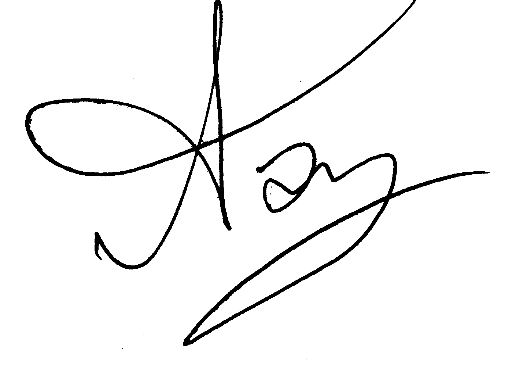 